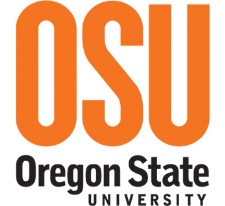 Attach Transmittal Sheet; Proposal; Library Evaluation (performed by the Library for Full Category I proposals), Letters of Support (external to OSU); Liaison Correspondence (internal to OSU), External Review (new graduate program proposals), and Budget Information (both OSU and HECC budget sheets for Full Category I proposals and OSU budget sheets for Abbreviated Category I proposals)  Title of Proposal:									        Proposed Effective Term:	School/Department/Program:					College:I certify that the above proposal has been reviewed by the appropriate Program, Department, School, and College administrators and committees.  I approve this proposal.Sign (Department/School Chair/Head; Director)   Date	                 Print (Chair/Headead; Director)				Sign (College Dean)		                           Date                        Print (College Dean)Full Category I Proposals: New ProgramsFinal Approval--for new degrees, extension to OSU’s branch campus, and substantive changes:  Higher Education Coordinating Commission (HECC)Final Approval-- for new certificate programs:  OSU ProvostFull Category I Proposals: New ProgramsFinal Approval--for new degrees, extension to OSU’s branch campus, and substantive changes:  Higher Education Coordinating Commission (HECC)Final Approval-- for new certificate programs:  OSU ProvostAbbreviated Category I Proposals: Other ProposalsFinal Approval--for new academic units, renames, reorganizations, and, suspensions:  OSU ProvostFinal Approval-- for terminations:  OSU Board of TrusteesAbbreviated Category I Proposals: Other ProposalsFinal Approval--for new academic units, renames, reorganizations, and, suspensions:  OSU ProvostFinal Approval-- for terminations:  OSU Board of Trustees  Check one:  New Degree Program  New Certificate Program  Extend Program to OSU Branch Campus  Substantive Change Check one: Establish:  new college, school, department or    program Rename:  change the name of an existing academic  program or academic unit Reorganization:  move the responsibility of an academic  program from one academic unit to another; reorganize existing academic unit(s), including mergers and splits Suspension (or Reactivation):  suspend an academic program (maximum period:  three years) Termination:  terminate an academic program or academic unit